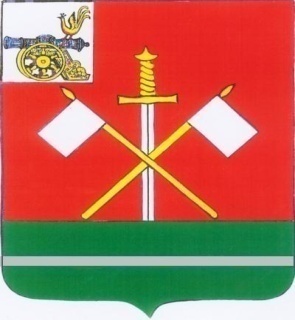 СМОЛЕНСКАЯ ОБЛАСТЬ                                                                                                                                                                                                 МОНАСТЫРЩИНСКИЙ РАЙОННЫЙ СОВЕТ ДЕПУТАТОВ	   Р Е Ш Е Н И Еот 26 июня 2023 года                                            	                                             № 37 О признании утратившим силу решения Монастырщинского районного    Совета    депутатовот  28.02.2018   №10 В соответствии с Федеральным законом от 25.12.2008 № 273-ФЗ «О противодействии коррупции», Указом Президента Российской Федерации от  29.12.2022 №968 «Об особенностях исполнения обязанностей, соблюдения ограничений и запретов в области противодействия коррупции некоторыми категориями граждан в период проведения специальной военной операции», руководствуясь Уставом муниципального образования «Монастырщинский район» Смоленской области,  Монастырщинский районный Совет депутатов РЕШИЛ:1. Признать утратившим силу решение Монастырщинского районного Совета депутатов от 28.02.2018 №10 «Об утверждении Порядка размещения сведений о доходах, расходах, об имуществе и обязательствах имущественного характера, представленных лицами, замещающими муниципальные должности в органах местного самоуправления муниципального образования «Монастырщинский район» Смоленской области, а также сведений о доходах, расходах, об имуществе и обязательствах имущественного характера их супруг (супругов) и несовершеннолетних детей на официальном сайте Администрации муниципального образования «Монастырщинский район» Смоленской области в информационно- телекоммуникационной сети «Интернет» и предоставления этих сведений общероссийским средствам массовой информации для опубликования в связи с их запросом».2. Настоящее решение вступает в силу после официального опубликования в общественно-политической газете Монастырщинского района Смоленской области  «Наша жизнь» и подлежит размещению в информационно-телекоммуникационной сети «Интернет» на официальном сайте Администрации муниципального образования «Монастырщинский район» Смоленской области. Глава муниципального образования	                               Председатель«Монастырщинский район»                                            Монастырщинского районного                         Смоленской области	                                                         Совета депутатов                                         В.Б. Титов			                                П.А. Счастливый                                                                              